A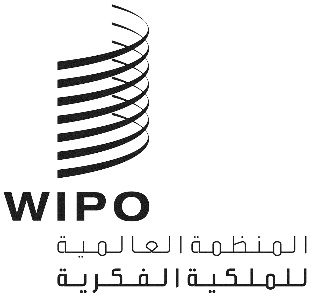 WIPO/GRTKF/IC/39/1 PROV. 2الأصل: بالإنكليزيةالتاريخ: 5 مارس 2019اللجنة الحكومية الدولية المعنية بالملكية الفكرية والموارد الوراثية والمعارف التقليدية والفولكلورالدورة التاسعة والثلاثونجنيف، من 18 إلى 22 مارس 2019مشروع جدول الأعمالوثيقة من إعداد الأمانةافتتاح الدورةاعتماد جدول الأعمالانظر هذه الوثيقة والوثيقتين WIPO/GRTKF/IC/39/INF/2 Rev. وWIPO/GRTKF/IC/39/INF/3 Rev..اعتماد تقرير الدورة الثامنة والثلاثينانظر الوثيقة WIPO/GRTKF/IC/38/16 Prov. 2.اعتماد بعض المنظماتانظر الوثيقة WIPO/GRTKF/IC/39/2.مشاركة الجماعات الأصلية والمحليةمستجدات في تشغيل صندوق التبرعاتانظر الوثائق WIPO/GRTKF/IC/39/3 وWIPO/GRTKF/IC/39/INF/4 وWIPO/GRTKF/IC/39/INF/6.تعيين أعضاء المجلس الاستشاري لصندوق التبرعاتانظر الوثيقة WIPO/GRTKF/IC/39/3.مذكرة إعلامية لمنبر الجماعات الأصلية والمحليةانظر الوثيقة .WIPO/GRTKF/IC/39/INF/5تقرير فريق الخبراء المخصص المعني بالمعارف التقليدية وأشكال التعبير الثقافي التقليديالمعارف التقليدية/أشكال التعبير الثقافي التقليديحماية المعارف التقليدية: مشروع موادانظر الوثيقة WIPO/GRTKF/IC/39/4.حماية أشكال التعبير الثقافي التقليدي: مشروع موادانظر الوثيقة WIPO/GRTKF/IC/39/5.حماية المعارف التقليدية: مشروع تحليل الثغرات المحدَّثانظر الوثيقة WIPO/GRTKF/IC/39/6.حماية أشكال التعبير الثقافي التقليدي: مشروع تحليل الثغرات المحدَّثانظر الوثيقة WIPO/GRTKF/IC/39/7.تقرير عن تجميع المواد بشأن قواعد البيانات المتعلقة بالموارد الوراثية والمعارف التقليدية المرتبطة بهاانظر الوثيقة WIPO/GRTKF/IC/39/8.تقرير عن تجميع المواد بشأن أنظمة الكشف المتعلقة بالموارد الوراثية والمعارف التقليدية المرتبطة بهاانظر الوثيقة WIPO/GRTKF/IC/39/9.الأثر الاقتصادي لتأخر البراءات وعدم اليقين بشأنها: مخاوف الولايات المتحدة بشأن المقترحات المتعلقة بمتطلبات الكشف الجديدة عن البراءاتانظر الوثيقة WIPO/GRTKF/IC/39/10.تحديد أمثلة عن المعارف التقليدية لإثراء النقاش حول بيان الموضوع القابل للحماية والموضوع الذي لا تُطلب حمايتهانظر الوثيقة WIPO/GRTKF/IC/39/11.اقتراح دراسة لأمانة الويبو بشأن ما يوجد من أنظمة خاصة لحماية المعارف التقليدية في الدول الأعضاء في الويبوانظر الوثيقة WIPO/GRTKF/IC/39/12.توصية مشتركة بشأن الموارد الوراثية والمعارف التقليدية المرتبطة بهاانظر الوثيقة WIPO/GRTKF/IC/39/13.توصية مشتركة بشأن استخدام قواعد البيانات لأغراض الحماية الدفاعية للموارد الوراثية والمعارف التقليدية المرتبطة بهاانظر الوثيقة WIPO/GRTKF/IC/39/14.اقتراح بخصوص مواصفات دراسة أمانة الويبو بشأن التدابير المتعلقة بتلافي منح البراءات عن خطأ والامتثال للأنظمة الحالية للنفاذ وتقاسم المنافعانظر الوثيقة WIPO/GRTKF/IC/39/15.اقتراح مواصفات دراسة بشأن المعارف التقليديةانظر الوثيقة WIPO/GRTKF/IC/39/16.اقتراح الاتحاد الأوروبي لدراسة بشأن أشكال التعبير الثقافي التقليديانظر الوثيقة WIPO/GRTKF/IC/39/17.مسرد بالمصطلحات الرئيسية المتعلقة بالملكية الفكرية والموارد الوراثية والمعارف التقليدية وأشكال التعبير الثقافي التقليديانظر الوثيقة WIPO/GRTKF/IC/39/INF/7.أية مسائل أخرىاختتام الدورة[نهاية الوثيقة]